After School Programme- Thornliebank Primary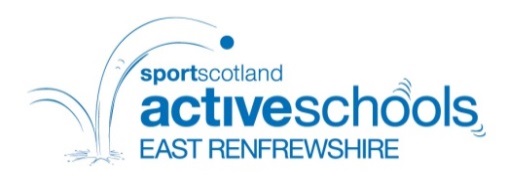 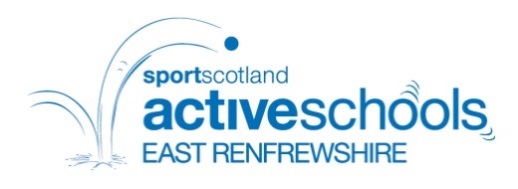 Term 2Jan-April 2018DayActivityStagePlaces Avail.LocationCoachTimeDatesNo. of SessionsNot OnFullCostMondayNetballP5-P712Gym HallERCL Coach3pm- 4pm8th, 15th, 22nd, 29th Jan, 5th, 19th , 26th Feb712th FebDTS (£133.75)MondayRunningP6- P715playgroundlocal areaMrs FugeMiss Noble3pm – 4pm22nd, 29th Jan 5th, 19th, 26th Feb512th FebFreeMondayHandballP3-520Main HallColin ReidHandball Coach3pm-4pm22nd, 29th Jan,5th, 19th , 26th Feb6th , 13th, 20th Mar812th Feb£160TuesdayRugbyP1-3P4-71515Gym HallChris Nairn – GHA Rugby3pm-4pm23rd, 30th Jan, 6th, 20th, 27th Feb, 6th, 13th,  20th Mar813th Feb£128FridayDanceP4-715Blue HallRobyn Hanvidge (WFHS) & Miss Deas3pm-4pm26th Jan, 2nd , 16th, 23rd Feb, 2nd, 9th March69th FebFreeFriday Football P1-324Gym/Hall MUGAGiffnock SC & Volunteer3pm-4pm26th Jan, 2nd, 16th, 23rd Feb, 2nd, 9th, 16th, 23rd Mar89th Feb£128